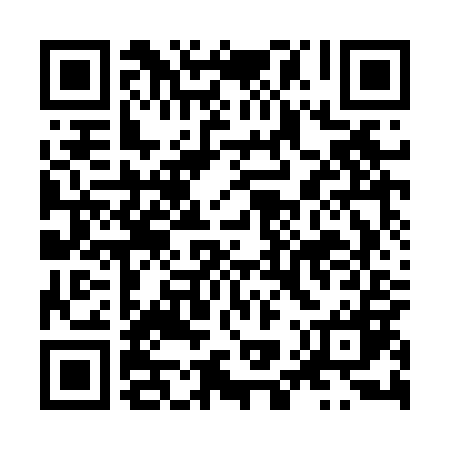 Prayer times for Kolonia Zuchowice, PolandWed 1 May 2024 - Fri 31 May 2024High Latitude Method: Angle Based RulePrayer Calculation Method: Muslim World LeagueAsar Calculation Method: HanafiPrayer times provided by https://www.salahtimes.comDateDayFajrSunriseDhuhrAsrMaghribIsha1Wed2:465:1412:395:468:0510:222Thu2:435:1212:395:478:0610:253Fri2:395:1012:395:488:0810:284Sat2:365:0812:385:498:1010:315Sun2:325:0712:385:508:1110:346Mon2:285:0512:385:518:1310:377Tue2:245:0312:385:518:1410:408Wed2:245:0112:385:528:1610:449Thu2:235:0012:385:538:1710:4510Fri2:224:5812:385:548:1910:4611Sat2:224:5712:385:558:2010:4712Sun2:214:5512:385:568:2210:4713Mon2:204:5312:385:578:2310:4814Tue2:204:5212:385:588:2510:4915Wed2:194:5012:385:598:2610:4916Thu2:194:4912:386:008:2810:5017Fri2:184:4812:386:008:2910:5118Sat2:184:4612:386:018:3110:5119Sun2:174:4512:386:028:3210:5220Mon2:174:4412:386:038:3410:5221Tue2:164:4212:386:048:3510:5322Wed2:164:4112:386:058:3610:5423Thu2:154:4012:396:058:3810:5424Fri2:154:3912:396:068:3910:5525Sat2:154:3812:396:078:4010:5626Sun2:144:3712:396:088:4210:5627Mon2:144:3612:396:088:4310:5728Tue2:144:3512:396:098:4410:5729Wed2:134:3412:396:108:4510:5830Thu2:134:3312:396:108:4610:5831Fri2:134:3212:406:118:4710:59